Standardillustrierende Aufgaben veranschaulichen beispielhaft Standards für Lehrkräfte, Lernende und Eltern. Aufgabe und Material: Ökosystem See (Müggelsee in Berlin)Aufgabe:Fertige eine grafische Darstellung zu den im Text beschriebenen Nahrungsbeziehungen an. Sandra Benad/SenBJF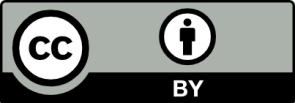 Erwartungshorizont:Fertige eine grafische Darstellung zu den im Text beschriebenen Nahrungsbeziehungen an.Zum Beispiel: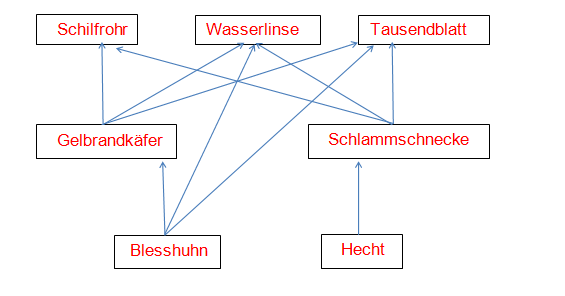  Sandra Benad/SenBJFFachBiologieBiologieBiologieKompetenzbereichKommunizierenKommunizierenKommunizierenKompetenzInformationen weitergeben – Textproduktion / Darstellungsform wechselnInformationen weitergeben – Textproduktion / Darstellungsform wechselnInformationen weitergeben – Textproduktion / Darstellungsform wechselnNiveaustufe(n)FFFStandardDie Schülerinnen und Schüler können grafische Darstellungen zu Sachverhalten entwerfen.Die Schülerinnen und Schüler können grafische Darstellungen zu Sachverhalten entwerfen.Die Schülerinnen und Schüler können grafische Darstellungen zu Sachverhalten entwerfen.ggf. ThemenfeldTF 2: Lebensräume und ihre Bewohner – vielfältige WechselwirkungenTF 2: Lebensräume und ihre Bewohner – vielfältige WechselwirkungenTF 2: Lebensräume und ihre Bewohner – vielfältige Wechselwirkungenggf. Bezug Basiscurriculum (BC) oder übergreifenden Themen (ÜT)BC SprachbildungBC SprachbildungBC Sprachbildungggf. Standard BCDie Schülerinnen und Schüler können Texte verschiedener Art lesen und in andere Darstellungsformen übertragen.Die Schülerinnen und Schüler können Texte verschiedener Art lesen und in andere Darstellungsformen übertragen.Die Schülerinnen und Schüler können Texte verschiedener Art lesen und in andere Darstellungsformen übertragen.AufgabenformatAufgabenformatAufgabenformatAufgabenformatoffen: offen: halboffen: x	geschlossen:	Erprobung im Unterricht:Erprobung im Unterricht:Erprobung im Unterricht:Erprobung im Unterricht:Datum Datum Jahrgangsstufe: Schulart: VerschlagwortungÖkosystem See, Nahrungsnetz, Nahrungskette, Räuber, BeuteÖkosystem See, Nahrungsnetz, Nahrungskette, Räuber, BeuteÖkosystem See, Nahrungsnetz, Nahrungskette, Räuber, BeuteDer Müggelsee ist der größte See in Berlin. Im See leben viele verschiedene Lebewesen, die in einer Räuber-Beute-Beziehung zueinander stehen. Diese Beziehungen werden oft in Nahrungsketten oder einem Nahrungsnetz veranschaulicht. Im Zusammenleben von Tieren und Pflanzen in der Natur unterscheidet man Produzenten (Erzeuger), Konsumenten (Verbraucher) und Destruenten (Zersetzer).Sie sind in einem vielfältigen Nahrungsnetz miteinander verbunden, in dem man einzelne Nahrungsketten erkennen kann. Das Schilfrohr, die Wasserlinse und das Tausendblatt sind Wasserpflanzen und gehören zur Gruppe der Produzenten. Der Gelbrandkäfer und die Schlammschnecke sind Pflanzenfresser und ernähren sich von den Produzenten. Das Blesshuhn frisst sowohl die Wasserlinse und das Tausendblatt als auch den Gelbrandkäfer. Das Blesshuhn ist ein Fleischfresser wie auch der Hecht. Der Hecht frisst u.a. Schlamm-schnecken. Sie sind in einem vielfältigen Nahrungsnetz miteinander verbunden, in dem man einzelne Nahrungsketten erkennen kann. Das Schilfrohr, die Wasserlinse und das Tausendblatt sind Wasserpflanzen und gehören zur Gruppe der Produzenten. Der Gelbrandkäfer und die Schlammschnecke sind Pflanzenfresser und ernähren sich von den Produzenten. Das Blesshuhn frisst sowohl die Wasserlinse und das Tausendblatt als auch den Gelbrandkäfer. Das Blesshuhn ist ein Fleischfresser wie auch der Hecht. Der Hecht frisst u.a. Schlamm-schnecken. 